$103,000.00SCHAEFER-ANDERSON614 11TH ST WEST, MOBRIDGEMOBRIDGE NWTS 2ND ADDN LOT 9 & S 6’ OF LOT 10 BLOCK 19RECORD # 6049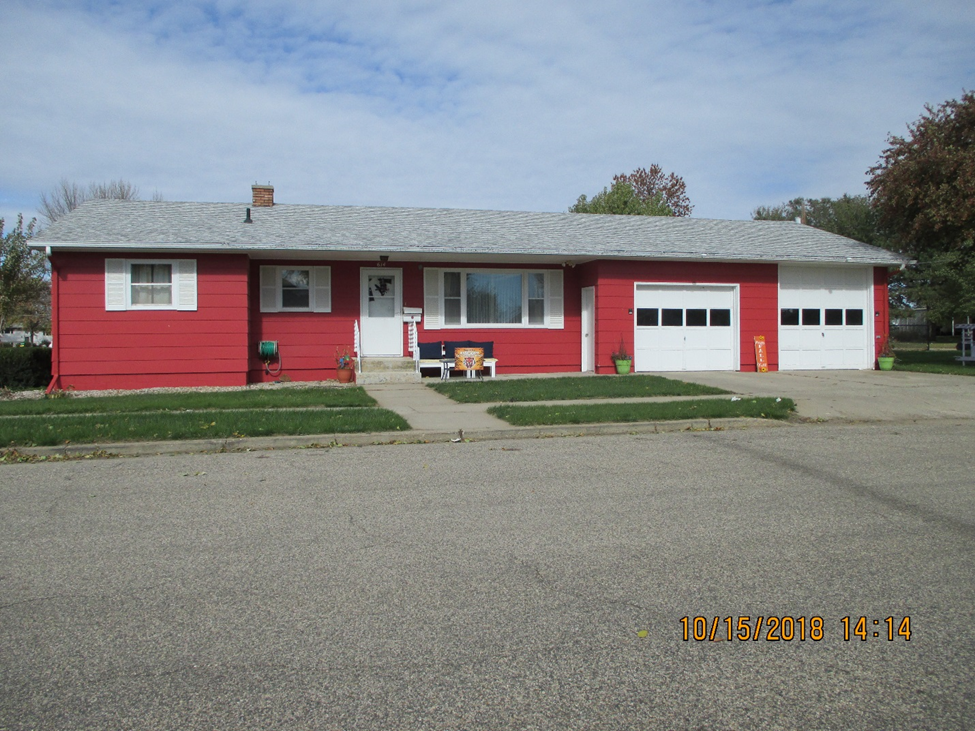 LOT SIZE 52’ X 140’                                                        LIVING AREA 1066 SQ FTSINGLE FAMILY ONE STORY                                        3 BEDROOMS ABOVE 1 BELOWAVERAGE QUALITY & CONDITION                            1 FULL BATH, ¾ BATH, ½ BATH                          BUILT IN 1965                                                                BASEMENT 1066 SQ FT2014; ROOF GOOD, SIDING GOOD                            533 FINISHED REC. IN BSMT.CENTRAL AIR, NATURAL GAS, WINDOWS FAIR       SOLD ON 8/2/18 FOR $103,000                                     ROOFED PORCH 104 SQ FTASSESSED IN 2018 AT $92,980                                  ATTACHED GARAGE 810 SQ FTSOLD IN 2015 FOR $96,000ASSESSED IN 2014 AT $82,945ASSESSED IN 2012 AT $69,545                                         RECORD # 6049